Formulaire d’application Pour compléter votre dossier, joindre le document suivant : ☐  Preuve du statut de publicationSoumis, en révision, modifications demandées, accepté (mais en attente de publication lors du dépôt de la candidature). Peut être un courriel ou une capture d’écran. ☐  Preuve que l'article a été soumis en vue d’un libre accès☐  Preuve que la revue choisie diffuse sous licence ouverte (CC BY/CC BY-ND ou son équivalent)Engagement Je m’engage à recevoir l’acceptation de publication de mon article dans un délai maximal de 6 mois suivant l’acceptation de ma demande au présent programme.   Je m’engage à informer le RQSPAL en cas de refus par la revue mentionnée dans la soumission, resoumettre l’article dans une autre revue dans un délai de 30 jours et en aviser le RQSPAL.Les frais de publication libre accès devront être avancés par les auteur∙rices. Iels devront ensuite soumettre une demande de remboursement des frais.Je m’engage à soumettre la demande de remboursement dans un délai maximum de 3 mois après la publication de l’article.Je m’engage à inscrire l’affiliation au RQSPAL et le soutien financier du RQSPAL dans la publication. Nous suggérons comme formulation « Les auteur∙rices remercient le Réseau québécois de la recherche en soins palliatifs et de fin de vie (RQSPAL) pour avoir soutenu financièrement la publication ». « The authors thank the Réseau québécois de la recherche en soins palliatifs et de fin de vie (RQSPAL) for financially supporting the publication ».Je m’engage à autoriser le RQSPAL à ajouter mon article lorsque publié sur le site web du RQSPAL.Faites parvenir le formulaire dûment complété en un seul fichier PDF, par courriel à: concours.rqspal@crchudequebec.ulaval.ca en mentionnant en objet « Application | Programme de soutien financier à la publication en libre accès ».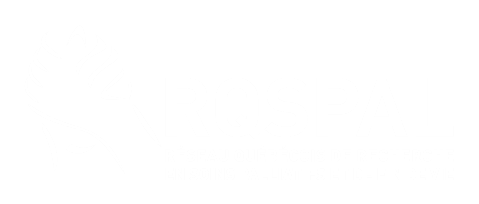 Soutien financier à la publication en libre accès Titre de la publication : ​Cliquez ici pour entrer du texte.​ Montant demandé : ​Cliquez ici pour entrer du texte.​ Membre régulier∙ère Membre régulier∙ère Nom : ​Cliquez ici pour entrer du texte.​Prénom : ​Cliquez ici pour entrer du texte.​Courriel : ​Cliquez ici pour entrer du texte.​Courriel : ​Cliquez ici pour entrer du texte.​Affiliation universitaire (Université) : ​Cliquez ici pour entrer du texte.​Affiliation universitaire (Université) : ​Cliquez ici pour entrer du texte.​Faculté : ​Cliquez ici pour entrer du texte.​Faculté : ​Cliquez ici pour entrer du texte.​Département : ​Cliquez ici pour entrer du texte. ​Département : ​Cliquez ici pour entrer du texte. ​Co-auteur∙ricesCo-auteur∙ricesVeuillez indiquer la liste de tous∙tes les co-auteur∙rices. Ajoutez des lignes au besoin. Veuillez indiquer la liste de tous∙tes les co-auteur∙rices. Ajoutez des lignes au besoin. Nom : ​Cliquez ici pour entrer du texte.​Prénom : ​Cliquez ici pour entrer du texte.​Affiliation universitaire (Département, Faculté, Université) ou autre: ​Cliquez ici pour entrer du texte.​Affiliation universitaire (Département, Faculté, Université) ou autre: ​Cliquez ici pour entrer du texte.​Cochez la catégorie de membre si applicable : ☐ Régulier∙ère  ☐ Partenaire  ☐ Étudiant∙e Cochez la catégorie de membre si applicable : ☐ Régulier∙ère  ☐ Partenaire  ☐ Étudiant∙e Nom : ​Cliquez ici pour entrer du texte.​Prénom : ​Cliquez ici pour entrer du texte.​Affiliation universitaire (Département, Faculté, Université) ou autre: ​Cliquez ici pour entrer du texte.​Affiliation universitaire (Département, Faculté, Université) ou autre: ​Cliquez ici pour entrer du texte.​Cochez la catégorie de membre si applicable : ☐ Régulier∙ère  ☐ Partenaire  ☐ Étudiant∙e Cochez la catégorie de membre si applicable : ☐ Régulier∙ère  ☐ Partenaire  ☐ Étudiant∙e Nom : ​Cliquez ici pour entrer du texte.​Prénom : ​Cliquez ici pour entrer du texte.​Affiliation universitaire (Département, Faculté, Université) ou autre: ​Cliquez ici pour entrer du texte.​Affiliation universitaire (Département, Faculté, Université) ou autre: ​Cliquez ici pour entrer du texte.​Cochez la catégorie de membre si applicable : ☐ Régulier∙ère  ☐ Partenaire  ☐ Étudiant∙e Cochez la catégorie de membre si applicable : ☐ Régulier∙ère  ☐ Partenaire  ☐ Étudiant∙e Nom : ​Cliquez ici pour entrer du texte.​Prénom : ​Cliquez ici pour entrer du texte.​Affiliation universitaire (Département, Faculté, Université) ou autre: ​Cliquez ici pour entrer du texte.​Affiliation universitaire (Département, Faculté, Université) ou autre: ​Cliquez ici pour entrer du texte.​Cochez la catégorie de membre si applicable : ☐ Régulier∙ère  ☐ Partenaire  ☐ Étudiant∙e Cochez la catégorie de membre si applicable : ☐ Régulier∙ère  ☐ Partenaire  ☐ Étudiant∙e Nom : ​Cliquez ici pour entrer du texte.​Prénom : ​Cliquez ici pour entrer du texte.​Affiliation universitaire (Département, Faculté, Université) ou autre: ​Cliquez ici pour entrer du texte.​Affiliation universitaire (Département, Faculté, Université) ou autre: ​Cliquez ici pour entrer du texte.​Cochez la catégorie de membre si applicable : ☐ Régulier∙ère  ☐ Partenaire  ☐ Étudiant∙e Cochez la catégorie de membre si applicable : ☐ Régulier∙ère  ☐ Partenaire  ☐ Étudiant∙e Justification du critère C du guide d’application (si applicable)Si vous ne pouvez respecter le critère C, veuillez le justifier et inclure les règles d’authorship de la revue ou de l’établissement.Cliquez ici pour entrer du texte.​aides financières antérieuresaides financières antérieuresVeuillez indiquer les sources de financement antérieures que vous avez reçues en lien avec le projet discuté dans cet article, si applicable. Veuillez indiquer les sources de financement antérieures que vous avez reçues en lien avec le projet discuté dans cet article, si applicable. Est-ce une publication découlant d’une étude financée ? :☐ Oui  ☐ NonSi oui, indiquer la source de financement : ​Cliquez ici pour entrer du texte.​Est-ce une publication découlant d’une étude financée ? :☐ Oui  ☐ NonEst-ce qu’une partie du budget était réservé à la publication en libre accès ? ☐ Oui  ☐ NonAvez-vous déjà bénéficié de ce financement (ou un∙e des co-auteur∙rices) pour la publication en libre accès ? ☐ Oui  ☐ NonSi oui, indiquer le montant reçu : Cliquez ici pour entrer du texte.​PublicationPublicationSeuls les articles scientifiques publiés dans une revue scientifique révisée par les pairs avec un Impact factor minimal de 1,5 sont admissibles.* Votre article ne doit pas être publié au moment du dépôt de votre candidature, mais il devra l’être dans un délai maximal de 6 mois après l’obtention d’un avis de décision favorable.Seuls les articles scientifiques publiés dans une revue scientifique révisée par les pairs avec un Impact factor minimal de 1,5 sont admissibles.* Votre article ne doit pas être publié au moment du dépôt de votre candidature, mais il devra l’être dans un délai maximal de 6 mois après l’obtention d’un avis de décision favorable.Statut de la publication : ☐ Soumis ☐ En révision ☐ Accepté avec modifications demandées ☐ Accepté en attente de publicationRevue scientifique et public visé¤ : Cliquez ici pour entrer du texte.​Impact Factor : Cliquez ici pour entrer du texte.​¤ Veuillez-vous assurer que la revue diffuse sous licence ouverte (CC BY/CC BY-ND ou équivalent)Résumé de votre publication (Abstract)Selon le format soumis à la revue scientifique visé | Maximum 500 mots Cliquez ici pour entrer du texte.​Adéquation de votre publication avec la mission du RQSPAL (À des fins de compilation et de statistique)Explicitez de quelle façon votre publication pourrait contribuer de manière significative, à l’amélioration de la qualité, de l’accessibilité et de l’équité des soins prodigués aux personnes souffrant de condition ou maladie potentiellement fatale| Maximum 300 mots Cliquez ici pour entrer du texte.​Adéquation de votre publication avec les axes du RQPSAL (À des fins de compilation et de statistique)Indiquez le ou les axes dans lequel ou lesquels s’inscrit votre publication. Explicitez. | Maximum 300 mots☐ Axe 1 | Accompagnement interdisciplinaire des personnes vulnérables, de leur qualité de vie, de leurs souffrances, de leurs proches et des intervenant∙es impliqué∙es☐ Axe 2 | Développer l’approche palliative pour l’enfant de la période prénatale vers l’âge adulte et son réseau☐ Axe 3 | Vers une approche palliative inclusive et culturellement sensible: Accès universel et équité☐ Axe 4 | Place à la communauté et à l’innovation sociale dans l’approche palliative intégrée☐ Non-applicable, précisez:Cliquez ici pour entrer du texte.​